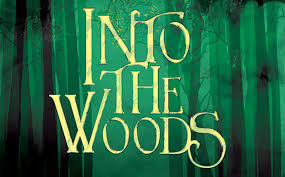 Open Door TheaterRehearsal ReportRehearsal Date: 2/23/2020Prepared by: Lisa Jensen-FellowsWORK COMPLETEDMusic review of ensemble numbersChoreo review:  named charactersActing review:  Witch Narrator workRun / work / review Act 1: Pg 1-57 (up to Giants in the Sky), AgonyCostume workWORK SCHEDULEDRun/work/review Act 1, plus narrator work (run through all narrator lines, cues and blocking)NEXT REHEARSALDate:  Tuesday  2/25/2020 7-9PM   Location: RJ Grey, ActonWhat is Scheduled to be Rehearsed: Sing then stage p. 143-153 including #55 "100 Paces," #56 "Any Moment Part 1, (choreo)" #57 "Any Moment Part 2 (choreo)", #58 "Moments in the Woods (choreo)”Who is Called:  Baker, Baker’s Wife, Little Red, Jack, Woods Ensemble, Cinderella’s Prince, Cinderella NO ASL INTERPNEXT REHEARSALDate:  Tuesday  2/25/2020 7-9PM   Location: RJ Grey, ActonWhat is Scheduled to be Rehearsed: Sing then stage p. 143-153 including #55 "100 Paces," #56 "Any Moment Part 1, (choreo)" #57 "Any Moment Part 2 (choreo)", #58 "Moments in the Woods (choreo)”Who is Called:  Baker, Baker’s Wife, Little Red, Jack, Woods Ensemble, Cinderella’s Prince, Cinderella NO ASL INTERPNOTES FOR CAST Baker / Baker Wife: Opening:  Look at each other when you say you wish you had a childBirds:  Entered late.  Enter after Little Red says “And Perhaps a sticky bun…or four.”  Then Cinderella says “Birds in the Sky” Little Red:  Open up your blocking:  Less profile.Baker / Baker Wife:  During Witch’s rap you are on either side of the WitchWitch:  1st time you give the ingredients show the numbers with handMysterious Man – Pg. 26. You should be hidden behind the WE “tree” SL, not behind tree upstageLittle Red / Wolf:  Slow dialogue before Hello, Little GirlWolf:  Your struggle is between your desire to eat LR and not to scare her.Wolf:  Look up and out at the audience more.Baker:  When your wife is coaching you as you talk to Jack, more hemming and hawing.  Narrators:  wait to enter after applause for Baker’s Wife who finishes with “justifies the beans.”Rapunzel / Voice:  More in sync when singing endsLittle Red:  get closer and closer to the Wolf in Granny’s bed until you are right in his face for the “What big teeth you have” line.Woods Ensemble:  Practice I know things now.  Esp. part with the dark slimy path.Baker’s Wife:  While Stewards are looking for Cinderella you should ad lib as well as curtsy.Jack:  Remember / re add in the sweeping action of the lady giant and look up as you sing about the man giant coming to eat you.  All cast:  Please PRACTICE!  PRACTICE! PRACTICE! There are Music files at this link: https://www.opendoortheater.org/category/audiopracticefiles/There are Video files at this link:https://www.opendoortheater.org/category/video-practice-files/IMPORTANT REMINDERS/ANNOUNCEMENTSTickets are on sale!Open Door TheaterRehearsal ReportRehearsal Date: 2/23/2020Prepared by: Lisa Jensen-FellowsPRODUCTION NOTESDirector Reminder / Question:  Work on freezes during Opening Act 1Together with Music Director, decide how many / which actors will be mic’d, so sound can prepare.   Music DirectionTogether with Director, decide how many / which actors will be mic’d, so sound can prepare.  Pg. 130 Is wail heard in the distance a musical cue or sound effect?ChoreographyReview on I Know Things Now with Woods EnsembleNext rehearsal where Jack / MW present, stage their blocking at the end of Act 1 Opening Part 8/9.  Set Design/Set Construction/Set CrewNothing at this timePropsWe will need 1 large, fancy fairy tale book for Narrator, and 3 smaller ones for Voices to share (lines / scripts must fit inside) – discuss with Alecia as needed.Baker’s Wife would like the Bakery to have a mixing bowl, mixing spoon, table, rolling pin, broom, cookies.  CostumesNothing at this timeLights Nothing at this time Sound Nothing at this timeProducer:   Finalize decision how many / which actors will be mic’d, so sound can prepare.  Remember to check how many batteries we have and order what we need.  Stage Manager:  Prepare info / lists for Green Room